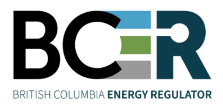 THIS IS AN AUDITABLE DOCUMENTALL COMPLETED FORMS ARE TO BE SUBMITTED ELECTRONICALLY TO reservoir@bc-er.caNOTIFICATION OF COMMINGLED WELL PRODUCTIONPhone: (250) 419-4400Fax: (250) 419-4403
reservoir@bc-er.caDate ReceivedWELL INFORMATIONWELL INFORMATIONWELL INFORMATIONWELL INFORMATIONWELL INFORMATIONWELL INFORMATIONWELL INFORMATIONWELL INFORMATIONWELL INFORMATIONWELL INFORMATIONWELL INFORMATIONWELL INFORMATIONWELL INFORMATIONWELL INFORMATIONWELL INFORMATIONWELL INFORMATIONWELL INFORMATIONWELL INFORMATIONAPurpose of Notification: Purpose of Notification: Purpose of Notification:    Initial Notice   Initial Notice   Initial Notice   Initial Notice   Amendment Notice   Amendment Notice   Amendment Notice   Amendment Notice   Amendment Notice   Amendment Notice   Amendment Notice   Amendment Notice   Amendment Notice   Amendment Notice   Amendment Notice   Amendment NoticeWell Authorization No.: Well Authorization No.: Well Authorization No.: Well Authorization No.: Well Authorization No.: Well Authorization No.: AD No.:AD No.:AD No.:AD No.:AD No.:Well Name: Well Name: Well Name: Well Name: Well Name: Well Name: Well Name: Well Name: Initial Commingled Production or Amendment Date: __________________Initial Commingled Production or Amendment Date: __________________Initial Commingled Production or Amendment Date: __________________Initial Commingled Production or Amendment Date: __________________Initial Commingled Production or Amendment Date: __________________Initial Commingled Production or Amendment Date: __________________Initial Commingled Production or Amendment Date: __________________Initial Commingled Production or Amendment Date: __________________Initial Commingled Production or Amendment Date: __________________Initial Commingled Production or Amendment Date: __________________Initial Commingled Production or Amendment Date: __________________Initial Commingled Production or Amendment Date: __________________Initial Commingled Production or Amendment Date: __________________Initial Commingled Production or Amendment Date: __________________Initial Commingled Production or Amendment Date: __________________Initial Commingled Production or Amendment Date: __________________Initial Commingled Production or Amendment Date: __________________Initial Commingled Production or Amendment Date: __________________Initial Commingled Production or Amendment Date: __________________Approval Type: (Check one)  Individual Well  Individual Well  Individual Well Area Area AreaOuter Foothills AreaOuter Foothills AreaOuter Foothills AreaOuter Foothills Area  Plains Area  Plains Area Pool Pool PoolCOMMINGLING INFORMATIONCOMMINGLING INFORMATIONCOMMINGLING INFORMATIONCOMMINGLING INFORMATIONCOMMINGLING INFORMATIONCOMMINGLING INFORMATIONCOMMINGLING INFORMATIONCOMMINGLING INFORMATIONCOMMINGLING INFORMATIONCOMMINGLING INFORMATIONCOMMINGLING INFORMATIONCOMMINGLING INFORMATIONCOMMINGLING INFORMATIONCOMMINGLING INFORMATIONCOMMINGLING INFORMATIONCOMMINGLING INFORMATIONCOMMINGLING INFORMATIONCOMMINGLING INFORMATIONBCommingled Zones:Commingled Zones:Commingled Zones:Commingled Zones:Commingled Zones:Commingled Zones:Commingled Zones:Commingled Zones:Commingled Zones:Commingled Zones:Commingled Zones:Commingled Zones:Commingled Zones:Commingled Zones:Commingled Zones:Commingled Zones:Commingled Zones:Commingled Zones:Commingled Zones:Formation Name & IntervalFormation Name & IntervalUnique Well Identifier(16 Characters)Unique Well Identifier(16 Characters)Unique Well Identifier(16 Characters)Unique Well Identifier(16 Characters)Unique Well Identifier(16 Characters)Unique Well Identifier(16 Characters)Unique Well Identifier(16 Characters)Unique Well Identifier(16 Characters)Unique Well Identifier(16 Characters)Deepest?Deepest?Production Allocation Factor(% of Total)Production Allocation Factor(% of Total)Production Allocation Factor(% of Total)Production Allocation Factor(% of Total)Production Allocation Factor(% of Total)Production Allocation Factor(% of Total)Formation Name & IntervalFormation Name & IntervalUnique Well Identifier(16 Characters)Unique Well Identifier(16 Characters)Unique Well Identifier(16 Characters)Unique Well Identifier(16 Characters)Unique Well Identifier(16 Characters)Unique Well Identifier(16 Characters)Unique Well Identifier(16 Characters)Unique Well Identifier(16 Characters)Unique Well Identifier(16 Characters)Deepest?Deepest?GasGasCondensateCondensateWaterWater_______ mKB to _______ mKB_______ mKB to _______ mKB_______ mKB to _______ mKB_______ mKB to _______ mKB_______ mKB to _______ mKB_______ mKB to _______ mKB_______ mKB to _______ mKB_______ mKB to _______ mKB_______ mKB to _______ mKB_______ mKB to _______ mKB Attached information as per approval requirementFor area based commingling approvals please attach the following;a schematic diagram of the wellbore completion,flow data summary,calculation of production allocation factors, anda copy of the Completion/Workover report. Attached information as per approval requirementFor area based commingling approvals please attach the following;a schematic diagram of the wellbore completion,flow data summary,calculation of production allocation factors, anda copy of the Completion/Workover report. Attached information as per approval requirementFor area based commingling approvals please attach the following;a schematic diagram of the wellbore completion,flow data summary,calculation of production allocation factors, anda copy of the Completion/Workover report. Attached information as per approval requirementFor area based commingling approvals please attach the following;a schematic diagram of the wellbore completion,flow data summary,calculation of production allocation factors, anda copy of the Completion/Workover report. Attached information as per approval requirementFor area based commingling approvals please attach the following;a schematic diagram of the wellbore completion,flow data summary,calculation of production allocation factors, anda copy of the Completion/Workover report. Attached information as per approval requirementFor area based commingling approvals please attach the following;a schematic diagram of the wellbore completion,flow data summary,calculation of production allocation factors, anda copy of the Completion/Workover report. Attached information as per approval requirementFor area based commingling approvals please attach the following;a schematic diagram of the wellbore completion,flow data summary,calculation of production allocation factors, anda copy of the Completion/Workover report. Attached information as per approval requirementFor area based commingling approvals please attach the following;a schematic diagram of the wellbore completion,flow data summary,calculation of production allocation factors, anda copy of the Completion/Workover report. Attached information as per approval requirementFor area based commingling approvals please attach the following;a schematic diagram of the wellbore completion,flow data summary,calculation of production allocation factors, anda copy of the Completion/Workover report. Attached information as per approval requirementFor area based commingling approvals please attach the following;a schematic diagram of the wellbore completion,flow data summary,calculation of production allocation factors, anda copy of the Completion/Workover report. Attached information as per approval requirementFor area based commingling approvals please attach the following;a schematic diagram of the wellbore completion,flow data summary,calculation of production allocation factors, anda copy of the Completion/Workover report. Attached information as per approval requirementFor area based commingling approvals please attach the following;a schematic diagram of the wellbore completion,flow data summary,calculation of production allocation factors, anda copy of the Completion/Workover report. Attached information as per approval requirementFor area based commingling approvals please attach the following;a schematic diagram of the wellbore completion,flow data summary,calculation of production allocation factors, anda copy of the Completion/Workover report. Attached information as per approval requirementFor area based commingling approvals please attach the following;a schematic diagram of the wellbore completion,flow data summary,calculation of production allocation factors, anda copy of the Completion/Workover report. Attached information as per approval requirementFor area based commingling approvals please attach the following;a schematic diagram of the wellbore completion,flow data summary,calculation of production allocation factors, anda copy of the Completion/Workover report. Attached information as per approval requirementFor area based commingling approvals please attach the following;a schematic diagram of the wellbore completion,flow data summary,calculation of production allocation factors, anda copy of the Completion/Workover report. Attached information as per approval requirementFor area based commingling approvals please attach the following;a schematic diagram of the wellbore completion,flow data summary,calculation of production allocation factors, anda copy of the Completion/Workover report. Attached information as per approval requirementFor area based commingling approvals please attach the following;a schematic diagram of the wellbore completion,flow data summary,calculation of production allocation factors, anda copy of the Completion/Workover report. Attached information as per approval requirementFor area based commingling approvals please attach the following;a schematic diagram of the wellbore completion,flow data summary,calculation of production allocation factors, anda copy of the Completion/Workover report.Comments:Comments:Comments:Comments:Comments:Comments:Comments:Comments:Comments:Comments:Comments:Comments:Comments:Comments:Comments:Comments:Comments:Comments:Comments:ADMINISTRATIONADMINISTRATIONADMINISTRATIONADMINISTRATIONADMINISTRATIONADMINISTRATIONADMINISTRATIONADMINISTRATIONADMINISTRATIONADMINISTRATIONADMINISTRATIONADMINISTRATIONADMINISTRATIONADMINISTRATIONADMINISTRATIONADMINISTRATIONADMINISTRATIONADMINISTRATIONCCompany Name: _______________________________________________________________________________________________Company Name: _______________________________________________________________________________________________Company Name: _______________________________________________________________________________________________Company Name: _______________________________________________________________________________________________Company Name: _______________________________________________________________________________________________Company Name: _______________________________________________________________________________________________Company Name: _______________________________________________________________________________________________Company Name: _______________________________________________________________________________________________Company Name: _______________________________________________________________________________________________Company Name: _______________________________________________________________________________________________Company Name: _______________________________________________________________________________________________Company Name: _______________________________________________________________________________________________Company Name: _______________________________________________________________________________________________Company Name: _______________________________________________________________________________________________Company Name: _______________________________________________________________________________________________Company Name: _______________________________________________________________________________________________Company Name: _______________________________________________________________________________________________Company Name: _______________________________________________________________________________________________Company Name: _______________________________________________________________________________________________Address: _____________________________________________________________________________________________________Address: _____________________________________________________________________________________________________Address: _____________________________________________________________________________________________________Address: _____________________________________________________________________________________________________Address: _____________________________________________________________________________________________________Address: _____________________________________________________________________________________________________Address: _____________________________________________________________________________________________________Address: _____________________________________________________________________________________________________Address: _____________________________________________________________________________________________________Address: _____________________________________________________________________________________________________Address: _____________________________________________________________________________________________________Address: _____________________________________________________________________________________________________Address: _____________________________________________________________________________________________________Address: _____________________________________________________________________________________________________Address: _____________________________________________________________________________________________________Address: _____________________________________________________________________________________________________Address: _____________________________________________________________________________________________________Address: _____________________________________________________________________________________________________Address: _____________________________________________________________________________________________________City, Province, Postal Code: ___________________________________________City, Province, Postal Code: ___________________________________________City, Province, Postal Code: ___________________________________________City, Province, Postal Code: ___________________________________________City, Province, Postal Code: ___________________________________________City, Province, Postal Code: ___________________________________________City, Province, Postal Code: ___________________________________________City, Province, Postal Code: ___________________________________________City, Province, Postal Code: ___________________________________________City, Province, Postal Code: ___________________________________________City, Province, Postal Code: ___________________________________________City, Province, Postal Code: ___________________________________________Email: ___________________________________Email: ___________________________________Email: ___________________________________Email: ___________________________________Email: ___________________________________Email: ___________________________________Email: ___________________________________Phone: _______________________________________________Phone: _______________________________________________Phone: _______________________________________________Phone: _______________________________________________Phone: _______________________________________________Phone: _______________________________________________Phone: _______________________________________________Phone: _______________________________________________Phone: _______________________________________________Contact: ___________________________________________Contact: ___________________________________________Contact: ___________________________________________Contact: ___________________________________________Contact: ___________________________________________Contact: ___________________________________________Contact: ___________________________________________Contact: ___________________________________________Contact: ___________________________________________Contact: ___________________________________________BCER USE ONLYBCER USE ONLYBCER USE ONLYBCER USE ONLYBCER USE ONLYBCER USE ONLYBCER USE ONLYBCER USE ONLYBCER USE ONLYBCER USE ONLYBCER USE ONLYBCER USE ONLYBCER USE ONLYBCER USE ONLYBCER USE ONLYBCER USE ONLYBCER USE ONLYBCER USE ONLYDData Entry Initials: __________Data Entry Initials: __________Data Entry Initials: __________Data Entry Initials: __________Data Entry Initials: __________Data Entry Initials: __________Data Entry Initials: __________Data Entry Initials: __________Date of Entry: _________________Date of Entry: _________________Date of Entry: _________________Date of Entry: _________________Date of Entry: _________________Date of Entry: _________________Date of Entry: _________________Date of Entry: _________________Date of Entry: _________________Date of Entry: _________________Date of Entry: _________________